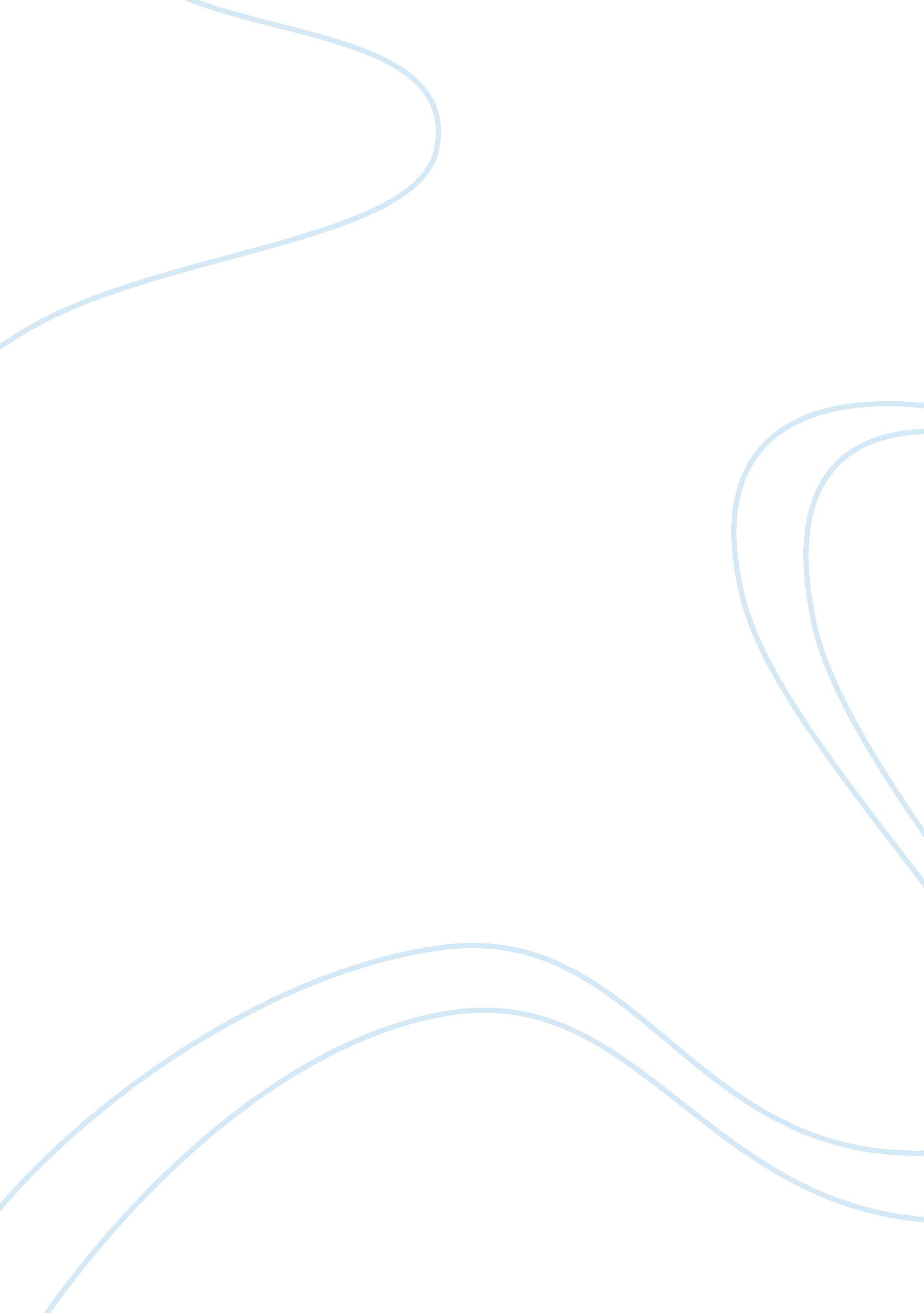 Tutorial solutions complex numbers and sequence essay sample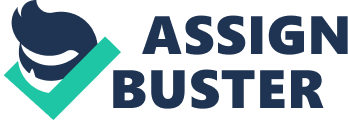 1. a) Z1 = 2-5i, z2 = 1 = 2i Z1 = 22 + 52 = 4 +25 = 29 b) = (2-5i)(1+2i) = 2 + 4i-5i +10 = 12-i c) (2 = {(2-5i) + [3(1 +2i)]}2 = {(2-5i + 3 +6i}2 = {(5 +i}2 = 25 +10i – 1 = 24 + 10i d) {2 = +2(1+) + (1 + )2 
= (2-5i)2 = 4- 10i +25 = 29-10i 2(1+) = 2(2-5i)(1 +1 +2i) =(4- 10i)(2 +2i) = 3 + 8i -2oi + 20 = 28- 12i 
(1 + )2 = (1 + 1 = 2i)2 =(2 +2i)2 = 4 + 8i- 4 = 8i {2 = 29-10i + 28- 12i + 8i = 57-14i 2. a) = = = + 
b) (2 +i)3 = 23 + 3(22i) + 3(2i2) +i3 = 8 +12i-6-I = 2 + 11i c) 3 + = 3i + i 
= + i 
= 15 +6i 
= 21 i 
d) - = = = 
3. a) z = +i and w = 1 + Z = r[cosθ + isinθ] θ = = r = = 2 
z = 2[cos +isin] 
w = r1 (cos α + isinα) 
r = = 2 
θ = = 
w = 2[cos+ isin] 
zw = rr1[cos(θ +α) + isin (θ +α)] = 2*2 [cos + isin = 4[cos + isin 
= [[cos + isin 
= cos - + isin 
= cos - isin 
= r[cosθ - isinθ]= 2[cos - isin] b) z = +4i and w =-3 - Z = r[cosθ + isinθ] θ = = r = = = 8 
Z = 8[cos + isin] 
w =-3 - 
w = r1 (cos α + isinα 
α = = = ; since it falls within the third quadrant r = = = 3 
w = 3 [cos+ isin] zw = rr1[cos(θ +α) + isin (θ +α)] = 8* 3 [cos + isin = 24 [cos + isin 
= [[cos + isin 
= [[cos + isin] 
=[cos + isin] 
= r[cosθ - isinθ]= 8[cos - isin] 
4. show that 
a) = + Let Z1 = a +bi and Z2 = x + yi Z1 = a -bi and Z2 = x - yi = . = 
= b) = . Let Z1 = (r, θ) = r[cosθ +isinθ], = r[cosθ - isinθ], And Z2 = (R, α) = R [cos α + isinα], = R [cos α - isinα] 
= Rr [cos(θ +α) - isin (θ +α) = R. r but R = and r = 
= c) = z = r[cosθ + isinθ] r. r[cos 2θ + isin2θ] 
= r2 , but = r 
= . d) Z= r = r[cos θ + isinθ] r[cos θ - isinθ] But = cos θ - isinθ r 
5. a) (z +1)(2-i) = 3-4i z +1 = = = = 2- i b) = 1 let w = 3 +4i = = 5 
= = 1 
= 1 
= 1/5 
= = = 1/5 6. Z5 = -32 Let z =(ρ, θ) and w = (r, α) = -32 ρ5 [cos 5θ + isin 5θ] = r [cos α + isinα] 
ρ= = 2, α = π 
θ = for other solutions of z, θ = + k2π/5 k = 0 z = 2{cos } k = 1 θ = + = 
z = 2{cos } 
k= 2, θ = + = 
z = 2{cos }= -2 
k= 3, θ = + = 
Z= 2{cos} 
K= 4, θ = + = 
z = 2{cos } b) Z4 +8i = 0 Z4 = -8i σ= falls within third quadrant R = = 1. 682 
4θ = 
θ = 
k = 0 z = 1. 682[cos + isin k = 1 
θ = + = z= 1. 682[cos + isin k= 2 
θ = + = z= 1. 682[cos + isin k= 3 
θ = + = z= 1. 682[cos + isin c) z3 = -1 + R = = = 1. 587 3θ = π - = π-π/3 = θ = 
at k = 0 
tz= 1. 587[cos + isin 
k= 1 θ = + = z= 1. 587[cos isin k= 2 
θ = + = z= 1. 587[cos isin 7. Z2 –iz + (1 +3i) = 0 The sum of numbers = -i Product = (1 +3i) 
Nos. (1-2i) and (-1 + i) 
Z = -(1-2i) 
and z = -(-1+i) =-1 + 2i = 1-i The roots of z are (-1 +2i) and (1-i) Sequence and series tutorial solutions 
1. 
a) {2, 5, 8, 11} an = 2 + 3(n-1) , where n= 1, 2, 3, b) {1/2, ¼, 1/6} aa = 1/(2n), where n= 1, 2, 3, c) {-1, -1/3, 3/5, -5/6} an = (-1)n 
d) {1, 0, 1, 0, 1} an = 
e) {0, ½, 0, ½, 0} an = 
2. 
a) {n-} = ∞ Thus is the limit doess not exist and its divergent b) 
= = the function converges to zero at infinity c) = = = = ∞ , Since The limit does not exist thus it is divergent. 
d) Sin (+ ) = = 1 Since +++++++++++++ Since ++++++ 
e) = = ∞ Since ++++++++++++++ Since ++++++++++++++*+++ 
f) = = . = 1 . 1 = 1 Since +++++++++++++++ Since +++++++++++++++*+++++++ 
g) = = 
= 0 Since ++++++++++++++++ Since +++++++ 
h) = 
= ln π = 0 
= = 1 Since +++++++++++++++++ Since ++++++++++++ 
i) + = ln π += 0 Since ++++++++++++++++++ Since ++++++++++++++ 
3. 
a) 5 + 3 + + + + Since +++++++++++++++++++ Since +++++++ 
= 3/5 < 1 thus the series converges. Since ++++++++++++++++++++*+++ 
b) 2 + 0. 4 + 0. 08 + 0. 016 + + Since +++++++++++++++++++++ Since the series converge ; since = 0. 2 < 1the sum = = = = c) 1/9 -1/3 + 1- 3 + (-1)(n+1)a(3)n-1 Since ++++++++++++++++++++++ Since +++++++ 
d) + + + + Since +++++++++++++++++++++++*+ 
e) Since ++++++++++++++++++++++++ Since ++++++++++++++++++++++++ 
The sum = 0 f) = 1/5 + 1/50 + 1/500 + 1/5000 + + a(1/10)n-1 Since +++++++++++++++++++++++++ Since ++++++++ 
The series converges since = 1/10 < 1The sum = = = g) Since ++++++++++++++++++++++ 
Sk= - }+{ } + + + + + + 
Sk = ½ + ¼ = ¾ 
= sk = ¾ 4) 
a) Since ++++++++++++++++ 
And = thus the series is divergent. 
b) Since ++++++++++++++++++++++++++++ Since ++++ 
Therefore; = ∞ 
Thus the series is divergent 
c) Since ++++++++++ 
= 0 an converges, so that = 0 Since ++++++++++++++++++++++++++++++*++++ 
d) Since +++++++++++++++++++++++++++++ 
e) Since +++++++++++++++++++++++++++++ 
5. 1 +2r + r2 +2r3 +r4 + 2r5+ r6 + 
= {1 + r2+r4+ r6 + + r2n} +{2r + +2r3 + 2r5 ++ 2r2n+1} Since +++ if the series converge -1 Since +++++++++++++++++ -1 Since ++++++++++++++++++++++++++ 
6. determine whether the series is absolutely convergent, conditionally convergent or divergent 
a) = the series is absolutely convergent. 
b) - = - = 1-1 = 0 Since +++++++++++++++++++++++++++++++++ 
c) 
= . = 0 Since +++++++++++++++++++++++++++++++++ 
d) = = 1 test inclusive Since ++++++++++++++++++ 
= {ln (x +5)} = the series is divergent 7. Find the radius of convergence and interval of convergence of the power aeries 
a) 
= = . .= Since +++++++++++++++++++ 
2 
I (-8, 2) b) 
=. = 0 < 1 Since ++++++++++++++++++++++++++++++++++++++++ Since ++ 
c) = . = Since +++++++++++++++++++++++ 
For so that I(-4, 3) 
d) 
= 3x. = 3x Since +++++++++++++++++++++++ 
For Since +++++++++ 
e) 
= . = Since ++++++++++++++++++ 
For Since ++++++++++++ 
f) 
= . = Since +++++++++++++++++++ 
At Since ++++++++++++++++++++++++ 
g) 
= Since ++++++++++++++++++++++ 
At Since ++++++++++++++++++ 8. the Taylor series for the functions 
a) f(x) = 3x2 + 2x + 1 at a = 3 Since ++++ f1(3) = 6x+ 2 = 20 f11(3) = 6 
f(x) = 34 + 20(x-3) + (x-3)2 
b) 
f(x) = sinx a = π/2 Since ++++++++++++++++++ g(x) = Since ++++ 
h1( Since ++++ h111( 
h(x) = 1- + 
f(x) = g(x)h(x) 
f(x) = {[1- ]. [ 
f(x)= 
f(x)= 
c) f(x) = 3x a = 1 Since +++ f1(x) = 3x ln3 f(1) = 3 ln3 f11(x) = 3x ln3. ln3; f11(1) = 3 (ln3)2 f111(x) = 3x ln3. ln3 . ln3 ; f111(1) = 3(ln3)3 
f(x)= 3 + 3 ln3(x-1) + + + 
d) f(x) = a = 2 Since +++ f1(x) = , f1(2) = 1 f11(x) = f11(2) = 2 f111(x) = , f111(2) = 6 
f(x) = 1 + + + + 
9. Maclaurin series for the following functions 
a) f(x) = Since +++ f1(x) = f1(0) = 1 f11(x) = f11(0) = 2 f111(x) = f111(0) = 6 
f(x) = 1 + x + + 6 + 
f(x) = 1+ x+ x2 + x3 + + xn 
b) Since +++++++ f(0) = 1 f1(x) = -3sinx = 0 at x = 0 f11(x) = -9cos x = -9 at x= 0 f111(x) = 27sin x = 0 f111(x) = 81cos x = 81 f1v(x) = -243sin x = 0 fv(x) = -729cosx = -729 
f(x) = 1 -3 + 81 -729 + + 
c) f(x) = x Since +++ 
f1(x) = = 1 at x = 0 
f11(x) = = 2 
f111(x) = = 3 
f1v(x) = = 4 
fv(x) = = 5 
f(x) = 0 + x + 2 + 3 + 4 + 
f(x) = x + + + + + 